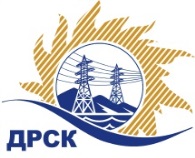 Акционерное Общество«Дальневосточная распределительная сетевая  компания»Протокол заседания Закупочной комиссии по вскрытию поступивших конвертовг. БлаговещенскСпособ и предмет закупки: открытый запрос предложений на право заключения договора: ПИР Реконструкция систем РЗА и ПА на ПС 110 кВ Коболдо и ПС 110 кВ Стойба» для нужд филиала «АЭС». Плановая стоимость закупки:  4 000 000.00 рублей без учета НДС (4 720 000,00 руб. с учетом НДС). Закупка 3055.1 р. 2.1.1. ГКПЗ 2018ПРИСУТСТВОВАЛИ: члены постоянно действующей Закупочной комиссии АО «ДРСК» 1 уровняИнформация о результатах вскрытия конвертов:В адрес Организатора закупки поступило 7 (семь) заявок на участие в закупке, с которыми были размещены в электронном виде на сайте Единой электронной торговой площадки (АО «ЕЭТП»), по адресу в сети «Интернет»: https://rushydro.roseltorg.ru.Вскрытие конвертов было осуществлено в электронном сейфе Организатора закупки на ЕЭТП, в сети «Интернет»: https://rushydro.roseltorg.ru автоматически.Дата и время начала процедуры вскрытия конвертов с заявками участников: 15:00 (время Амурское) 03.10.2018.Место проведения процедуры вскрытия конвертов с заявками участников: Единая электронная торговая площадка, в сети «Интернет»: https://rushydro.roseltorg.ruВ конвертах обнаружены заявки следующих участников:Секретарь комиссии 1 уровня АО «ДРСК»	М.Г. ЕлисееваКоврижкина Е.Ю.Тел. 397208№ 654//УТПиР-В03.10.2018№Наименование участника и его адресДата и время внесения изменений в заявкуПредмет и общая цена заявки на участие в закупке1ООО "Техно Базис" 
ИНН/КПП 3812143992/384901001 
ОГРН 112385004304126.09.2018 09:53Цена: 4 000 000,00  руб. без учета НДС (4 720 000,00 руб. с учетом НДС). 2АО  "Гидроэлектромонтаж" 
ИНН/КПП 2801085955/280150001 
ОГРН 102280051603403.10.2018 05:59Цена: 4 000 000,00  руб. без учета НДС (4 720 000,00 руб. с учетом НДС). 3ООО "ЕнисейЭнергоСетьПроект" 
ИНН/КПП 2460245596/246501001 
ОГРН 113246801935303.10.2018 07:27Цена: 4 000 000,00  руб. без учета НДС (4 720 000,00 руб. с учетом НДС).4ООО "Союзэнергопроект" 
ИНН/КПП 7728670290/772801001 
ОГРН 508774608643402.10.2018 10:14Цена: 4 000 000,00  руб. без учета НДС (НДС не облагается). 5ООО «Строительные технологии» 
ИНН/КПП 7820310115/781001001 
ОГРН 107784722322202.10.2018 16:42Цена: 3 850 000.00 руб. без учета НДС (4 543 000.00 руб. с учетом НДС). 6ООО «Архитектурно-строительная компания «Барс» 
ИНН/КПП 3812057503/381201001 
ОГРН 116385007479403.10.2018 08:59Цена: 4 000 000,00  руб. без учета НДС (НДС не облагается). 7ООО "ЭНЕРГОРЕГИОН" 
ИНН/КПП 2540203680/254001001 
ОГРН 114254000542003.10.2018 08:27Цена: 4 000 000,00  руб. без учета НДС (4 720 000,00 руб. с учетом НДС). 